МИНИСТЕРСТВО образования и науки РФФЕДЕРАЛЬНОЕ ГОСУДАРСТВЕННОЕ БЮДЖЕТНОЕОБРАЗОВАТЕЛЬНОЕ УЧРЕЖДЕНИЕВЫСШЕГО ОБРАЗОВАНИЯ«Гжельский ГОСУДАРСТВЕННЫЙ УНИВЕРСИТЕТ»ФакультетДекоративно-прикладного искусства и дизайнаКафедра ДизайнаМетодические рекомендациипо разработке и защите выпускнойквалификационной работы (магистерской диссертации)по направлению подготовки54.04.01 Дизайн (уровень магистратуры)п.Электроизолятор2016 г.2 3УДК 378 (075)ББК 74.58Я7М 545Рецензенты:Барсукова Н.И. - доктор искусствоведения, профессор Поволжского государственного университета сервиса, член Союза дизайнеров РФ Субботин О.С. – доктор архитектуры, профессор Кубанского государственного аграрного университета, член Союза архитекторов РФМ Алексеева И.В. Паллотта В.И.,Методические рекомендации по разработке и защите выпускной квалификационной работы (магистерской диссертации) по направлению подготовки 54.04.01 Дизайн (уровень магистратуры) - Электроизолятор, Изд-во ФГБОУ ВО «ГГУ», 2016.-  с.УДК 378 (075)ББК 74.58Я7СОДЕРЖАНИЕОбщие положения…………………………........................................................4Подготовка к выполнению магистерской диссертации…...............................5Рекомендации по написанию магистерской диссертации…...........................8Порядок оформления магистерской диссертации……...................................10Подготовка и защита магистерской диссертации….......................................12Методические рекомендации по выполнению графической частиквалификационного проекта магистранта........................................................14Критерии оценки выпускных квалификационных работ магистрантов........18Рекомендуемая литература…...........................................................................20Приложение 1. Заявление …............................................................................21Приложение 2. Задание на магистерскую диссертацию…............................22Приложение 3. Календарный план выполнения магистерской диссертации 24Для заметок........................................................................................................26Общие положенияВыполнение магистерской диссертации предусмотрено Государственным образовательным стандартом высшего образования в области культуры и искусства. В соответствии с учебным планом университета подготовка и защита магистерской диссертации осуществляется на завершающем этапе обучения и является основным элементом итоговой аттестации. На основании успешной защиты магистерской диссертации и сдачи государственных квалификационных экзаменов магистранту присваивается соответствующая квалификация и выдается диплом о высшем образовании.Магистерская диссертация выполняется магистрантом самостоятельно под руководством научного руководителя и состоит из теоретической и графической части. Теоретическая часть диссертационного исследования в сфере дизайна представляет собой оформленную в соответствии с установленными в университете требованиями к рукописи, в которой изложены научные и практические результаты магистерской диссертации по утвержденной ректором теме. Графическая часть представляет собой демонстрационную экспозицию. Практическая художественно-творческая часть   должна составлять проектную экспозицию и содержать столько изображений, сколько необходимо для  полного раскрытия проектного замысла. Диссертационное исследование по направлению подготовки 05.04.01 «Дизайн» могут быть выбраны магистрантом из сферы художественного проектирования интерьера, дизайна мебели, оборудования, арт-дизайна, предметного наполнения помещений различного назначения, разработки дизайн-проекта ландшафта и архитектуры малых форм, разработки дизайн-проекта имиджевой документации, логотипа мероприятия или организации.Содержание магистерской диссертации должно соответствовать утвержденной теме, сформулированным целям и задачам. Характерной ошибкой многих магистрантов является стремление вложить в содержание магистерской диссертации как можно больше материала по ее теме. Как правило, излагается известный фактический материал, содержание которого значительно выходит за рамки, определенные целевыми установками. В результате этого не удается полностью раскрыть тему магистерской диссертации и получить обоснованные научные и практические результаты.Магистерская диссертация может быть допущена к защите при условиях, если: –– содержание работы раскрывает содержание утвержденной темы;–– работа оформлена в соответствии с настоящими методическими рекомендациями;–– имеется положительный отзыв научного руководителя;–– имеется положительная рецензия.Магистрант вправе защищать свою магистерскую диссертацию и при отрицательном отзыве рецензента.Завершенная и подписанная магистрантом работа вместе с отзывом научного руководителя в установленный срок (не позднее, чем за три недели до защиты) сдается в деканат факультета ДПИиД и регистрируется в специальном журнале.Магистерская диссертация подлежит обязательному рецензированию. Декан факультета определяет рецензентов и направляет им работы. Содержание рецензии доводится до сведения обучаемого не позднее, чем за два-три дня до защиты работы перед Государственной аттестационной комиссией. Внесение изменений в работу после получения рецензии не допускается.Решение о допуске работы к защите магистерских диссертаций принимает декан факультета, при этом на титульном листе делается запись «Допускается к защите». При этом магистерская диссертация должна соответствовать следующим требованиям:магистерская диссертация должна носить  творческий, проектный и научно-исследовательский характер;тема диссертации должна быть актуальной, т.е. отражать исследуемую проблему в контексте значимости современных научных, социальных и культурологических проблем, соответствовать современному состоянию и перспективам развития науки и дизайна;магистерская диссертация должна отражать наличие умений магистранта самостоятельно собирать, систематизировать практический и теоретический материал и анализировать сложившуюся ситуацию (тенденции) в сфере  современного дизайна;тема магистерской диссертации, цели и задачи
должны быть тесно связаны с решением проблем исследования в области дизайна и проектирования;диссертация должна отражать добросовестное применение магистрантом авторских материалов;магистерская диссертация должна иметь четкую структуру, завершенность, отвечать требованиям логичного, последовательного изложения материала, обоснованности сделанных выводов и предложений;положения, выводы и рекомендации магистерской диссертации должны опираться на новейшие достижения науки и результаты современной практики в сфере дизайна;Анализ теоретических положений, самостоятельные выводы и рекомендации, достоверность цитируемых источников, обобщение результатов практических исследований является обязательным условием магистерской диссертации.Решение о допуске к защите принимается на основании следующих формальных признаков: соответствие заголовка магистерской диссертации теме, закрепленной за магистрантом приказом Ректора; работа оформлена в соответствии с настоящими методическими рекомендациями; имеется положительный отзыв научного руководителя;имеется рецензия.Выпускная квалификационная работа в виде магистерской диссертации, выполненной по завершению профессиональных образовательных программ подготовки  магистров по направлению подготовки 54.04.01 Дизайн, подлежит обязательному рецензированию и защите в Государственной аттестационной комиссии вуза (ГАК).Деканат факультета представляет в учебный отдел список магистрантов, допущенных к защите магистерских диссертаций, который является основанием для включения их в приказ о допуске к итоговой государственной аттестации. На основании представленных списков учебный отдел формирует проект приказа о допуске к итоговой государственной аттестации и представляет его не позднее, чем за 15 дней до защиты Ректору университета для утверждения.Подготовка к выполнению магистерской диссертацииВыполнение магистерской диссертации разделяется на несколько этапов.1 этап - выбор темы и научного руководителя.2 этап - разработка календарного плана и задания на выполнение магистерской диссертации3 этап - разработка плана магистерской диссертации.4 этап - подбор и изучение литературы.5 этап - написание магистерской диссертации.6 этап - представление магистерской диссертации научному руководителю, получение отзыва и устранение указанных в нем замечаний.7 этап - представление магистерской диссертации в деканат для рецензирования.8 этап - защита магистерской диссертации перед государственной аттестационной комиссией.На первом этапе выполнения магистерской диссертации магистрант должен выбрать тему и научного руководителя. Тема должна быть выбрана в первый месяц начала выпускного курса. Магистрантам предоставляется право выбора темы магистерской диссертации из перечня, разработанного кафедрой дизайна и утвержденные ректором университета или выдвижение, по согласованию с научным руководителем и деканом собственной темы. По одной проблеме исследования могут выполняться магистерские диссертации несколькими магистрантами, с учетом того, что тема, цели и задачи исследования различны. Это различие также находит свое отражение в плане диссертационного исследования. Если тема магистерской диссертации не выбрана, она назначается магистранту деканатом. На основании этого, магистранты представляют в деканат заявление по форме, представленной в приложении 1. На основании заявления приказом Ректора университета тема и руководитель магистерской диссертации закрепляются за магистрантом.Изменение темы магистерской диссертации и руководителя допускается в исключительных случаях по письменному заявлению магистранта на имя декана факультета, но не позднее, чем за два месяца до представления магистерской диссертации на рецензирование. Изменения темы магистерской диссертации закрепляется отдельным приказом Ректора университета по представлению декана факультета. К защите не допускаются магистерские диссертации, изменение тем которых не прошло вышеуказанное оформление.Научный руководитель магистерской диссертации назначается, как правило, из числа заведующих кафедрами, штатных сотрудников профессорско-преподавательского состава кафедры дизайна и нештатных преподавателей Гжельского государственного университета, а также руководителями могут быть практические работники (например, из проектных учреждений, дизайнерских компаний, фирм и др.), имеющие ученые степени кандидата или доктора наук и являющиеся специалистами в соответствующей области. Руководитель магистерской программы,  заведующие  кафедрами и руководители подразделений вуза могут оказывать методическую, консультационную помощь магистранту-выпускнику в период всего цикла подготовки квалификационной  работы. За одним руководителем может быть закреплено руководство выполнением не более 5 диссертационных исследований.С целью организации дальнейшей работы магистранта научный руководитель разрабатывает задание на выполнение магистерской диссертации (приложение 2). Задание на магистерскую диссертацию выдается магистранту в течение 10-12 дней после закрепления темы магистерской диссертации.Работу по разработке и выдаче заданий организуют и контролируют декан факультета.При утверждении задания декан факультета проверяет соответствие темы магистерской диссертации теме, утвержденной приказом Ректора университета, при необходимости уточняет с руководителем содержание основных пунктов задания. В задании должно быть сформулировано 2-3 целевые установки, определяющие научное и практическое содержание магистерской диссертации. Они должны детализировать тему магистерской диссертации.В разделе задания «Исходные данные» должно быть дано четкое определение объекта и предмета исследования. В разделе «Перечень литературы» указывается несколько базовых по теме магистерской диссертации литературных источников. В разделе «К защите представить»руководитель должен определить состав графической части проекта и содержание теоретической части магистерской диссертации.После утверждения темы и руководителя магистрант должен разработать календарный план выполнения магистерской диссертации (приложение 3).__ Календарный план должен включать следующие этапы выполнения изащиты магистерских диссертаций• разработка плана магистерской диссертации;• поиск литературных источников и сбор фактологического материала;• консультации с руководителем магистерской диссертации;• выполнение аналитического литературного обзора по теме;• обоснование проведения экспериментальной или расчетной части работы, концепта, целей, выбора или разработки методик и условий проектирования;• проведение эксперимента (при необходимости);• анализ полученных результатов или фактологического материала, аналогового ряда;• разработку глав магистерской диссертации;• представление магистерской диссертации на отзыв руководителю и рецензирование;• подготовку к защите: разработку слайдов, презентаций, иллюстративного и раздаточного материалов, распечатка дизайн-проекта;• разработку содержания доклада, подготовку к возможным вопросам, возникающим в период защиты;• предварительное заслушивание доклада по содержанию магистерской диссертации руководителем или деканом (заместителем декана) факультета;• защиту магистерской диссертации.Календарный план утверждается руководителем не позднее чем через одну неделю после начала  диссертационного проектирования.Третьим этапом является разработка плана магистерской диссертации. Он разрабатывается магистрантом при активной помощи руководителя. Основной задачей плана является формулировка заголовков глав и разделов магистерской диссертации. Принципиально в магистерской работе должно быть столько глав, сколько целевых установок изложено в задании. Соответственно, и заголовки глав должны быть созвучны содержанию этих целевых установок. Разделы магистерской диссертации должны соответствовать задачам, которые магистрант определяет для достижения поставленных целей. В качестве иллюстрации приведем следующий пример. В задании по следующей теме разрабатываются и целевые установки магистерской работы:Тема: «Дизайн-проект комплексной реконструкции площади торгового центра в п.Электроизолятор»Цели:1. Выявление особенностей формирования поселковых территорий и их структуры2. Определение методологических особенностей архитектурно-ландшафтных приемов организации поселковых площадей3. Разработка дизайн - проекта реконструкции торговой площади в п. Электроизолятор.Исходя из этого, план магистерской диссертации может выглядеть следующим образом:УтверждаюНаучный руководитель« ___» _____________201_г.ПЛАНмагистерской диссертацииМагистрант гр. 2Д __________________________________И.И.ИвановПри внимательном рассмотрении плана видно, что заголовки глав практически сформулированы из целевых установок. Подобный подход обеспечивает выполнение требования к диссертационным исследованиям в соответствии с содержанием теме, поскольку целевые установки, в общем виде, раскрывают ее содержание. Аналогичный подход так же применим к формулировке разделов глав. Они должны раскрывать содержание каждой главы по тому заголовку, в котором они сформулированы.Все главы работы, предусмотренные планом, связаны друг с другом в логической последовательности, обеспечивают выполнение основных требований к ней, изложенных в предыдущем разделе рекомендаций. Изложенная выше методика, в целом, проста и применима для разработки плана магистерской диссертации по любому профилю.Практика показывает, что наиболее характерными ошибками при разработке плана являются:1. Совпадение названия глав (разделов) с темой магистерской диссертации (главы).2. Названия глав (разделов) не раскрывают реального содержания темы магистерской диссертации (главы) и относятся к другой области знаний.Обе ошибки не допустимы, особенно вторая, поскольку она приводит к несоответствию содержания магистерской диссертации ее проблеме исследования.План должен быть разработан и утвержден не позднее, чем через 10-12 дней после получения магистрантом задания на магистерскую диссертацию.Важным этапом подготовки к выполнению магистерской диссертации является подбор и изучение литературы. Основной задачей является подбор и составление списка литературных источников к каждой главе магистерской диссертации. При подборе литературы необходимо ориентироваться на следующие ее типы:1. Научные специализированные журналы по тематике выбранной специальности.2. Информационные издания по определенным тематическим направлениям, цель выпуска которых - оперативная информация, как о самих изданиях, так и о существенных сторонах их содержания.3. Периодические издания (научно-популярные, специализированные газеты и журналы).4. Учебники и учебные пособия, рекомендованные к использованию Министерством образования и науки Российской Федерации или отраслевыми министерствами.5. Монографии известных ученых и практиков.6. Справочники.7. Научные отчеты научно-исследовательских и других учреждений.8. Государственные, отраслевые и территориальные нормативные документы (законы, кодексы, постановления правительства, приказы и инструкции отраслевых министерств).Рекомендации по написанию магистерской диссертацииВыполненные магистерские диссертации должны отвечать ряду общепринятых требований.Текст магистерской диссертации должен иметь традиционную для научных работ структуру. Ее основные разделы:• Введение;• Главы (их количество может быть разным)• Заключение;• Библиография;• Приложения (их может и не быть).Каждый из этих разделов имеет свой структурный алгоритм.Примерная структура диссертационного исследования магистрантаПервый раздел – «Введение»Актуальность темы. Текст должен начинаться с обоснования актуальности избранной темы, т. е. с ее важности и необходимости. Степень разработанности проблемы. В этой части введения следует кратко отметить основные этапы исследования избранной проблемы. Необходимо расклассифицировать и кратко обозначить основные научные направления, назвать имена ведущих специалистов, разрабатывавших эту проблематику. Автор должен продемонстрировать профессиональную эрудицию, показать свою информированность в области избранной проблемы исследования, знание основных имен и научных направлений. Особенно важно отметить в этой части современные работы. Для определения актуальности темы магистранту необходимо ознакомиться с отечественным и зарубежным опытом работы по исследуемой теме. Логическим завершением этой части введения должно стать обоснование выбора темы и проблемы исследования.В связи с этим, магистрант-дизайнер (в зависимости от профиля) рассматривает общие и частные актуальные вопросы благоустройства средовых объектов и систем, интерьерных пространств, обеспечения их функционирования и жизнедеятельности, проблемы деятельности государственных и негосударственных предприятий, организаций и фирм их визуального продвижения, графического оформления информационного пространства современной среды и пр.В магистерской диссертации должны быть четко определены объект и предмет исследования. Под объектом исследования, в зависимости от специальности, понимаются конкретные объекты жилой, общественной или производственной среды, имидж фирмы, канал коммуникации и пр. Под предметом исследования, в общем плане, понимаются процессы деятельности этих объектов или их использование в процессе реализации нормативной базы и теоретических положений в проекте. Предметомисследования как правило является название темы магистерской диссертации. Объект и предмет исследования полностью зависят от избранной темы. При их формулировании следует проконсультироваться с руководителем проекта.В связи с этим, научные результаты предполагают анализ структуры и процессов функционирования объектов исследования и выявление на этой основе недостатков, не решенных вопросов или противоречий что позволит сформулировать проблему исследования. Практическая значимость работыбудет заключаться в разработке практических рекомендаций по устранению выявленных недостатков, не решенных вопросов или противоречий, т. е. полное или частичное решение выявленной проблемы.Цель исследования будет заключаться в разработке практических рекомендаций и предложений по устранению выявленных недостатков, не решенных вопросов или противоречий, т. е. полное или частичное решение выявленной проблемы в той или иной степени будет определять практическую значимость диссертационного исследования.Для достижения поставленной цели магистрант совместно с научным руководителем определяет ряд целевых установок и задач.Задачи исследования. Задачи исследования конкретизируют цель, их количество зависит от общей концепции работы. Обычно в магистерских диссертациях формулируют 4-6 задач. Формулировки задач должны быть краткими и четкими. Начинаться они должны с глаголов, например: «выявить», «обосновать», «определить», «разработать», «создать», «исследовать», «изучить» и т.п.Методы исследования. В этой части введения кратко перечисляются методы исследования. Например, архитектуроведческий анализ: изучение иллюстративных, текстовых и графических документов, натурное обследование, метод сравнительного анализа, моделирование и конструирование, синтез изученного материала, научно-проектный подход.Апробация работы. Если результаты проведенного исследования публиковались в печати, докладывались на научных или практических конференциях, использовались в практике это необходимо указать, назвав учреждения, где это происходило.Новизна и практическая значимость работы.Каждая магистерская диссертация должна содержать научную новизну и иметь практическую значимость. Под научной новизной магистерской диссертации понимается получение в ходе исследования за счет анализа литературных источников или проведения эксперимента новых результатов в рамках изучаемой проблемы и темы. Под практической значимостью магистерской диссертации понимается разработка практических рекомендаций по исследуемым актуальным вопросам.Краткая характеристика работы. Завершая текст «введения» следует указать основные разделы работы и предельно кратко описать их содержание. Например: «работа состоит из: введения, трех глав, заключения, библиографии и приложений. Во введении дана общая характеристика исследования. В первой главе представлены история и теоретические аспекты проблемы. Во второй … в заключении…и так далее.Второй раздел – «Основное содержание работы»Этот раздел состоит из нескольких глав, их количество определяется автором. Поскольку объем магистерской диссертации невелик, то достаточно двух, трех глав. Хотя в исключительных случаях допускается и более.Каждая глава обычно делится на параграфы. Количество параграфов, также как и самих глав не регламентируется. Но следует понимать, что их не может быть менее двух. Также не желательно дробить материал, доводя число параграфов одной главы до пяти и более. По объему и главы и параграфы должны быть примерно равными.Первая глава. В работах по дизайну первая глава обычно посвящается рассмотрению исторических и теоретических аспектов проблемы.Вторая глава. Ее содержание может варьироваться в зависимости от темы и избранного автором подхода. Раскрывается концепция дизайн-проекта. Анализируется аналоговый ряд по данной теме исследования.Третья глава. В третьей, обычно заключительной главе, как правило, содержится описание общей организации авторского дизайн-проекта.Третий раздел – «Заключение». В тексте заключения необходимо отметить: достигнута ли цель, решены ли поставленные задачи. Следует кратко описать их решение. Все это необходимо изложить четко. Завершая текст заключения, целесообразно отметить перспективы разработки данной проекта.Четвертый раздел – «Библиография».Список литературы представляет собой перечень печатных источников, которыми руководствовался магистрант при выполнении магистерской диссертации, и на которые по тексту работы сделаны ссылки.Обычно в магистерских диссертациях по гуманитарным наукам содержится около 50 источников, включая интернет источники.Пятый раздел работы – «Приложения»В приложении помещаются формализованные материалы исследования (иллюстрации, фотографии, эскизы, наброски, поисковый материал, рисунки и т.д.).Наиболее часто встречающиеся ошибки при написании магистерской диссертации:Стиль изложения материала сложный для восприятия.Отсутствие собственных оценок, мыслей, предположений.Отсутствие ссылок на исследования ученых и практиков и другие цитируемые источники.Отсутствие обоснованности предложений и отсутствие аргументированных выводов.Несоответствие содержания диссертационного исследования и формы изложенного материала, т.е. несовпадение основного текста диссертации и выводов, как по главам, так и в целом по диссертационному исследованию.Порядок оформления магистерской диссертацииНаписанный текст рекомендуется тщательно вычитать и проверить.Объем магистерской диссертации не должен превышать 60-80 страниц машинописного (через 1,5 интервала) текста, выполненного на одной стороне стандартного листа формата А 4 (210-297 мм) с полями (слева - 30 мм, справа – 10 мм, сверху и снизу - 20 мм). Текст набирается шрифтом Times New Roman, кегль 14. Работа оформляется в двух экземплярах, один из которых с отзывом руководителя и рецензией сдается в деканат факультета.Основные элементы магистерской диссертации брошюруются и прошиваются в твердый переплет в следующем порядке: титульный лист, оглавление, список сокращений, введение, главы работы, заключение, список литературных источников, приложения.Страницы магистерской диссертации должны иметь сквозную нумерацию. Номер страницы проставляется вверху по центру листа. Титульный лист считается первой страницей, и на нем номер не ставится. Проставление номеров страниц начинается с оглавления.В тексте заголовки оформляются крупным шрифтом, названия параграфов - мелким, между ними и текстом соблюдается 1,5 интервал. Заголовки не подчеркиваются, точка в конце не ставится.Абзацы текста выделяются путем отступа от начала строки на 5 знаков. Главы и параграфы нумеруются арабскими цифрами (1., 1.1., 1.2., 2.,2.1., 2.2. и т.п.). Ссылки на литературу в тексте работы приводятся в квадратных скобках, например, [4]. При одновременной ссылке на несколько литературных источников их перечисление ведется через запятую, с сохранением порядка следования в общем перечне литературы. Например: [7, 11, 23].В тексте магистерской диссертации применяются только общепринятые сокращения слов и названий учреждений. Если автор магистерской диссертации вводит собственные сокращения слов, то их необходимо раскрыть на отдельном листе, который размещается после оглавления.Все таблицы, схемы, рисунки должны иметь название. Нумерация и названия таблиц пишутся сверху, например:Таблица 1.Наименование таблицыТаблицы имеют сплошную нумерацию по всему тексту магистерской диссертации, т.е. таблица 1, таблица 2, таблица 3 и т.д.Если в одном приложении имеется несколько таблиц, то они нумеруются по номеру приложения Таблица прилож. 1.1. – где первая цифра – номер приложения, а вторая цифра – номер таблицы в приложении.Нумерация и название рисунков и графиков пишутся снизу, например:Рис. 1. График …...Рисунки, чертежи и графики так же имеют сплошную нумерацию.В список литературы включаются только те источники, на которые автор делает ссылки по тексту магистерской диссертации.Библиография. После заключения на отдельной странице составляется список используемой литературы (библиография). В список литературы включают все использованные в работе источники.По правилам ГОСТа допустимо оформление в двух вариантах.Первый вариант – в порядке появления ссылок на них в тексте.Второй вариант - диссертационный,  выполняется в алфавитном порядке, что более предпочтительно.Сведения о книгах, монографиях, справочниках, учебных пособиях должны включать: фамилию, инициалы автора (авторов), заглавие, место издания, издательство, год издания. Наименование места издания приводятся полностью, допускается сокращение только нескольких городов: Москва – М., Ленинград – Л., Санкт-Петербург – СПбПример 1. Книга под фамилией автора:Логвиненко Г.М. Декоративная композиция: учебное пособие для магистрантов высших учебных заведений. - М: Гуманитарное издание центр ВЛАДОС, 2008, -144 с.Пример 2. Книга под заглавием:Популярная художественная энциклопедия: Архитектура. Живопись. Скульптура. Графика. Декоративное искусство / Гл. ред. В.М. Полевой; Ред. Кол.: В.Ф. Маркузон, Д.В. Сарабьянов, В.Д. Синюков – М.: «Сов. Энциклопедия» КНИГА I. А-М, 2005, -144 с.Пример 3. Статья в периодической печати:Есипов В.Н. Структура композиционных способностей // Развитие творческих способностей студентов и учащихся на занятиях изобразительным искусством : Межвузовский сб. науч. тр. – Ростов н/Д,РГПИ, 2009, - 62 с.Пример 4. Информация с сайта Internet:1.Малышев С.Н. О правильном толковании термина «реконструкция». - http://forum.yurclub.ru. 2.www.http://stroyboum.ru/dekorativnoe-moshhenie-dorozhek.Все литературные источники, которые просматриваются и изучаются в ходе работы, необходимо фиксировать в отдельную тетрадь, соблюдая заранее правила описания произведений печати, согласно ГОСТа.Приложения. Приложения - располагаются в порядке появления на них ссылок в тексте. Каждое приложение следует начинать с нового листа с указанием наверху посередине листа слова «Приложение», которое печатают с прописной буквы и выделяют полужирным шрифтом, и его обозначения.Приложение должно иметь содержательный заголовок, который записывают симметрично относительно текста с прописной буквы отдельной строкой. Если на одном листе располагается несколько иллюстраций то каждая подписывается отдельно снизу например:«Рис.1. Интерьер гостиной в жилом доме», «Рис. 2. Интерьер детской комнаты в жилом доме» и т.д.Приложения должны иметь общую с остальной частью работы сквозную нумерацию страниц.Отзыв и рецензия на магистерскую диссертацию не подшиваются, а вкладываются в работу.Приложения к магистерской работе размещаются после списка использованных источников.Подготовка и защита магистерской диссертацииПо завершению магистерской диссертации она представляется на отзыв руководителю и на рецензирование рецензенту. Научный руководитель, проверив магистерскую диссертацию, дает письменный отзыв, в котором оценивает самостоятельность и прилежание магистранта при выполнении работы, профессиональные качества, но не содержательный уровень магистерской диссертации. В отзыве руководителя отражаются:соответствие содержания работы целевым установкам задания согласно плана работы;полнота и качество разработки темы и частей магистерской диссертации:степень самостоятельности, личного творчества,инициативности магистранта при выполнении магистерской диссертации;умение работать с литературой, производить расчеты, анализировать, обобщать, делать обоснованные выводы;систематичность и грамотность изложения, умение оформлять материал;выводы о возможности присвоения квалификации в соответствии с избранной направленностью.Рецензирование не может осуществляться без отзыва руководителя. Законченная в содержательном отношении и полностью оформленная магистерская диссертация должна быть представлена рецензенту, назначенному решением факультета. Магистерская диссертация с рецензией представляется на факультет не позднее, чем за 10 дней до защиты. В рецензии отражаются следующие основные вопросы:–– актуальность темы, качество и достоинства выполненной работы;–– обоснованность авторских выводов и предложений, их теоретическая и практическая значимость;–– умение магистранта анализировать и обобщать информацию;–– замечания и дополнительные вопросы по диссертационному исследованию;–– рекомендация о допуске к защите;–– общий вывод по магистерской работе и ее оценка (отлично, хорошо, удовлетворительно).Окончательное решение о допуске магистерской диссертации к защите принимает декан факультета после получения отзыва научного руководителя и рецензента.Для защиты магистерской диссертации магистрант готовит текст доклада, содержание которого согласовывается с научным руководителем. Выступление с докладом не должно превышать 10 минут.В нем отражается:–– цели и основные задачи магистерской диссертации;–– обоснование актуальности проведенного исследования;–– краткое логически последовательное изложение основных теоретических вопросов и результатов исследования;–– основные выводы и практические рекомендации (этому пункту необходимо уделить особое внимание).–– заключение.Кроме доклада должны быть подготовлены презентация, иллюстрационные материалы (слайды, схемы, раздаточный материал), иллюстрирующие основные положения, выносимые на защиту. Накануне защиты магистерской диссертации желательно провести тренировку доклада с использованием презентации и подготовленных иллюстрационных материалов.Защита магистерских диссертаций проводится на открытом заседании Государственной аттестационной комиссии.На заседание ГАК представляются следующие документы:–– сводная ведомость итоговых оценок по учебным дисциплинам, полученных магистрантами за весь период обучения;–– магистерская диссертация с отзывами научного руководителя и рецензента;–– портфолио–– иные материалы, подтверждающие эффективность учебной и исследовательской работы выпускников магистратуры (печатные труды, статьи, дипломы, акты о внедрении и т.п.).На защиту магистерской диссертации отводится до 30 минут.Защита работы проводится, как правило, в следующей последовательности:–– магистранта приглашают к защите;–– магистрант представляется предметной комиссии ГАК, называет тему своей работы;–– доклад магистранта (не более 10 минут);–– вопросы членов ГАК к магистранту теоретического и практического характера, связанные с темой защищаемой работы;–– ответы магистранта на вопросы членов ГАК;–– ознакомление присутствующих с отзывом на магистерскую диссертацию и рецензией;–– ответы магистранта на замечания, отраженные в отзыве и рецензии;–– выступления участников заседания (научные руководители, рецензенты).Обсуждение результатов защиты и выставление оценок проводится на закрытом заседании ГАК по завершении защиты всех работ, намеченных на данное заседание. Решения ГАК об оценке защиты магистерских диссертаций оформляются протоколом и объявляются в тот же день. Магистрант имеет право обжаловать решение предметной комиссии ГАК по результатам защиты диссертации только в день защиты.При неудовлетворительной оценке магистерской диссертации выпускник имеет право на повторную защиту после доработки и внесения исправлений, но не более одного раза и не ранее следующего периода работы Государственной аттестационной комиссии.По итогам защиты ГАК может рекомендовать лучшие работы к публикации, представлению на конкурс, а их авторов - для продолжения обучения в аспирантуре. Работы, представляющие учебно-методическую ценность, могут быть использованы в качестве учебных пособий в учебном процессе университета.После защиты диссертационные работы магистрантов хранятся в архиве университета не менее пяти лет с соблюдением условий, исключающих возможность их утраты и плагиата. По истечении указанного срока хранения работ комиссия, организуемая по приказу Ректора, представляет предложения о списании работ. Списание оформляется соответствующим актом. Выдача магистрантам защищенных ими работ осуществляется с разрешения ректора или проректора по учебной работе.Методические рекомендации по выполнению графической части квалификационного проекта магистрантаВ зависимости от функциональной сложности и объема исходного объекта проектирования (исходным материалом для дизайн-проектирования является архитектурный проект или архитектурные обмеры объекта) и методологических задач графической части квалификационного проекта его содержание и состав определяются конкретным заданием на проектирование, при этом в обязательный набор проекций и разработок должны входить:–– исходная информация об объекте проектирования и аналоговых решениях;–– генплан или планы пола и потолка;–– развертки стен;–– трехмерные изображения пространств наиболее существенных дизайнерских разработок;–– колерные таблицы, шкала отделочных материалов–– конструктивные узлы и декоративные детали;аннотация и экспликация. Удельный вес, глубина проработки, масштаб, стилистика графической подачи указанных разделов или элементов проекта реализуются автором в соответствии с принятой творческой концепцией дизайнерского замысла после обсуждения и утверждения решения научным руководителем.Объем экспозиции, представленной на защиту, отражает динамику сложности и состава проекта и должен быть представлен 3 листа размером 100 х 140 см.Последовательность  диссертационного дизайн – проектирования проводится в соответствии с тематикой и задачами проекта:–– подбирается исходный проект;––анализируются его параметры и типологические особенности, определяющие объективные возможности дизайна в сопоставлении с требованиями заказчика;–– изучаются аналоги дизайн-проектирования сходных объектов;–– выполняются пробные эскизы вариантов творческого замысла;–– проводится клаузура;–– формируется творческая дизайн-концепция проекта;–– устанавливается наиболее целесообразное направление проектирования;–– проводится рабочее проектирование с определением необходимого состава проекций, разработкой конструкций и декоративных элементов, колористики;–– составляется аннотация к проекту;–– осуществляется компоновка материала, завершаемая графическим исполнением проекта.Научный руководитель устанавливают контрольные сроки выполнения отдельных этапов квалификационного проекта. Подбор исходного объекта дизайн-проектирования.Для успешной разработки проекта магистрант должен вникнуть в тему и определиться с масштабом, выполняя эскизные прорисовки, обследовать план, представить пространство, его возможности для дизайн-проектирования. Объекты, подлежащие реконструкции и реставрации, впрактике реального дизайн-проектирования имеют специальную исходную документацию, отражающую их статус и допущения в проектировании и реализации проектов. Это потребует определенных ограничений и разработки соответствующей тактики проектирования.Анализ объекта проектирования и аналогов.Для определения возможных направлений проектирования необходима полная ясность с пространственными параметрами объекта, его функциональным назначением, состоянием конструктивной основы и ограждающих конструкций, документально фиксированным статусом с ограничениями конструктивных и стилистических изменений.Учет области допущений уже на первых этапах предпроектной работы позволит не выходить в процессе дальнейшего проектирования за рамки регламентации. Особого внимания требует оценка прочности основных несущих конструкций, а для интерьеров зданий, представляющих памятникиистории, культуры и архитектуры, сохранение или восстановление стилистики.Изучение дизайнерских решений объектов, аналогичных заданному, позволяет ускорить процесс поиска уместного и эффективного направления проектирования, использовать существующий опыт с его интерпретацией, избежать проектных ошибок.Собранный материал в рисунках, ксерокопиях и другом виде необходимо накапливать и использовать при формировании замысла и рабочем проектировании - как принципиальные решения, так и отдельные детальные находки. Генерирование идей и разработка творческой концепции дизайн-проекта.На основании изучения исходных материалов по объекту, анализа аналоговых решений выполняется ряд пробных эскизов, фиксирующих возможные направления проектирования. Проведение клаузуры на тему квалификационного проекта магистранта дает возможность сформировать творческую концепцию проекта, суть которой заключается в формализации главного образного и стилистического мотива проекта, в русле которого выполняется его дальнейшая детальная разработка. В основе творческой концепции лежит определенный код - целостный, лаконичный, оригинальный замысел, стилистически пронизывающий все разделы проекта. Наличие такого кода, не отягощенного второстепенными идеями и балластными деталями, свидетельствует о профессиональной зрелости автора.Рабочее проектирование.Залогом успешности  диссертационного дизайн-проектирования является стратегическая программа проектного развития основного направления, его осмысление и оценка с точки зрения функциональной целесообразности, конструктивной надежности, эстетической полноценности, стилистической цельности и, разумеется, неординарности замысла. Рабочие проектные материалы, представляющие варианты пространственного, колористического, декоративного решения, должны постоянно находиться вполе зрения автора, изменяться, дополняться, сопоставляться для того, чтобы в процессе творческого поиска был отработан окончательный вариант проектного направления. Установление этого направления может быть связано с возвращением к первоначальным идеям, с одновременной проработкой деталей и перспективных видов, предварительным формированием композиции графического материала.Полезным для этого могут быть прорисовки всех проекций будущего проекта на карточках в масштабе 1:10. Это позволит не упустить из разработки необходимые элементы проекта, предусмотреть нужные масштабы для проекций и в целом заложить основы композиции всего зрительного ряда свозможным вводом акцентирующих графических приемов.В разделах рабочего проектирования, затрагивающих общее объемно-планировочное и конструктивное состояние объекта, должны быть учтены предписания нормативных документов - СНиП, регламентирующих проектные допущения. Проектные разработки ведутся с учетом принятых нормативов в архитектурно-строительном черчении.Инженерная компетентность в разработке и вычерчивании конструктивных узлов и деталей также должна быть безусловной составляющей дизайн-проекта магистранта.Рекомендуемые конструктивные разработки в проектах (в соответствии с типологией объекта):Разработка декоративного элемента, акцентирующего дизайнерское решение (интерьера или внешней среды) должна быть стилистически увязана с общим дизайном пространства, фиксировать визуальные оси и создавать необходимый художественный эффект. В качестве декоративного акцента могут проектироваться витражи, панно, настенные композиции различной техники исполнения, круглая скульптура, мебель, элементы фитодизайна, решетки, светильники и т.п. предметные детали плоскостного или объемного наполнения интерьера, оснащения пространства внешнего благоустройства.Действенным приемом поиска пространственных параметров дизайнерского решения является рабочий макет, способствующий уточнению масштаба, пропорций, конфигурации проектируемых помещений, выбору наиболее удачной точки зрения для разработки перспективы, условий освещения, колористики.Макеты эскизно изготавливаются из бумаги и крафт-картона, подсобных материалов в подвижном варианте, позволяющем менять размещение и формы элементов для достижения наиболее выразительной и целесообразной композиции, закрепляемой в чертеже или экспозиционном макете, выполняемых позже. Полностью разработанный в процессе проектирования графический материал компонуется на экспозиционной поверхности (подрамниках). Для достижения максимального композиционного эффекта рекомендуется использовать метод масок. Пробная раскладка на подрамниках бумажных масок, эквивалентных по размерам и силуэтам проекциям, предназначенным к экспозиции, предоставляет возможность наиболее удачного общего расположения графического материала на плоскости подрамников.Композиционная подгонка проекций важна также и для представления проектного материала в компьютерной графике.В окончательном виде экспозиция проекта должна иметь убедительную композицию, профессионально выполненную графику, грамотно иллюминованные необходимыми надписями и обозначениями чертежи.Следует уделить особое внимание представлению перспектив, в которых концентрируются и выявляются все знания и навыки магистрантов в дизайн-проектировании. Прорисовки перспектив с вариантами художественных акцентов и предметного наполнения должны вестись с самого начала проектирования, обеспечивая погружение магистранта в проектируемое пространство. Графическая подача перспективы на последнем этапе проектирования только завершает этот процесс поиска и накопленный опыт рисования архитектурной среды.Графическое выполнение дизайн-проекта. Компоновка изобразительного материала.Рабочее проектирование завершается подготовкой текстового и графического материала, отображающего содержание проекта. В процессе работы над проектом формируется общая идея о том, как будет представлен проект, что и в каком объеме, масштабе, графике необходимо изложить в зрительном ряду - проектной экспозиции, в состав которой входят: собственно сам проект, поисковые графические материалы, макет, видеофильм, демонстрационные диски, портфолио выпускника. Обращаем внимание на то, что зрительный ряд - не иллюстрация к проекту, это сам проект, поэтому его экспозиция должна давать полное представление о ходе работы и ее результатах, последовательно изложенных на информационных носителях. В экспозиции демонстрируется логика самого процесса проектирования - от представления исходного материала, его анализа, к разработанному автором решению в проекциях, деталях и узлах, а также колористике, хотя перспективы и пояснительные рисунки расцениваются как иллюстрации. Основное требование к зрительному ряду дизайн-проекта - его композиционная целостность, свидетельствующая о продуманном размещении изобразительного материала, что само по себе рекомендует проект с лучшей стороны.Компоновка экспозиции в целом, при размещении их в один или два ряда в вертикальной позиции формата, может иметь следующие варианты.Симметричная компоновка: 1. С размещением доминирующей проекции в центре или двух таких проекций по флангам.2. С выносом массивного изобразительного материала в подвальную полосу в соответствии с визуально привычным тектоничным представлением о композиционных соотношениях тяжелого легкого.3. Сбалансированная асимметрия (дисимметрия).4.Динамичная компоновка с сознательным перевесом массивного изобразительного материала в одну из сторон или расположением его по диагонали.5. Свободная компоновка, с полным или частичным расположением изображений под углом, вводом дополнительных (балластных по содержанию, но композиционно оправданных) элементов, в частности, антуража.Целесообразно придерживаться правила: крупным экспозициям лучше подходит спокойный, симметричный расклад проекций с группировкой их в крупные пятна, изобразительному материалу небольших размеров - асимметричный, динамичный.Компоновка, учитывая предварительное размещение материала, должна предусматривать место для надписей, размеров и других обозначений. При этом нужно выбрать не более трех размерностей шрифта одной гарнитуры: для основного заголовка, названий проекций и узлов, рядовых надписей и размеров. Гарнитура шрифта должна быть единой для всей проектной экспозиции, стилистически соответствовать содержанию и теме проекта, удобочитаемой и не быть излишне экстравагантной.Для экспозиционной работы полезно обозначить границы полей единой ширины; их необязательно очерчивать рамкой, но расположением проекций эти границы должны фиксироваться.Не нужно бояться пустых мест, но их наличие должно быть осмысленной паузой, а не вакуумом, который не нашли, чем заполнить.Если в проект включается крупная, на всю ширину перспектива, а тем более на тонированном фоне, ее изображение можно не отсекать границами полей.Предварительная компоновка результирует процесс проверки нескольких вариантов композиции проекта, причем остановиться на окончательном выборе удается не сразу. Решение должно «созреть», а композиция – «отлежаться».Чтобы процесс размышления над компоновкой экспозиции не прерывался, целесообразно по материалам первой натурной раскладки масками подготовить упомянутые выше карточки в 1 : 10 натуральной величины подрамников, на которых намечена компоновка. Имея перед глазами карточки, можно уточнять, изменять композицию, а в последующем контролировать ход работы по графическому завершению проекта.Для детальной гармонизации проекций следует сопоставить плотность и светлоту их предполагаемой окраски, а на основе эксперимента свести к минимуму колористическое разнообразие. Рекомендуется в цветовой композиции стремиться к модификациям по насыщенности только одного цвета.Можно ориентироваться на следующие цветовые комбинации:–– два взаимно дополнительных цвета + черный/ белый;–– два нюансных цвета + черный/белый;–– два нюансных цвета + дополнительный к ним, которые дают впечатление цветового разнообразия без излишней пестроты.Если окрашивание какой-либо проекции нарушает общую колористическую гармонию, следует без колебания от него отказаться, а в случае цветовой монотонности нужно найти повод к включению дополнительного цвета, может быть даже небольшого по размеру пятна (например, колерной таблицы).Здесь также следует соблюдать принцип контрапоста, особенно при необходимости ввода элементов антуража, человеческих фигур, добавляемых для визуальной гармонизации и углубления пространства в перспективных изображениях. Грамотное расположение переднего плана и фона, предметного наполнения пространства сообщает перспективе необходимую динамику, масштаб, выявляет главное.При этом элементы антуража можно делать прозрачными; с одной стороны, они поддерживают необходимый баланс масс изображений, с другой - не заслоняют основные проекции от обзора.Общим правилом для выбора линии горизонта и точки зрения перспективы является предпочтительный разворот: плоскости потолка для демонстрации его рельефа или плафонной живописи;пола для демонстрации композиции предметного наполнения, мебели; одной из стен с асимметричным положением точки схода; всего интерьера с точкой зрения на высоте глаз наблюдателя.Наиболее выразительны и понятны фронтальные перспективы со смещением точки схода от центра симметрии. Если на перспективе изображено много людей, находящихся на одном уровне с наблюдателем, то их головы должны находиться на линии горизонта.Для графического изображения материалов, конструкций, специальных обозначений используются рекомендации соответствующих нормативных документов, которыми не следует пренебрегать, особенно в рабочем проекте.Изображения людей удачно дополняют чертеж архитектурного пространства, придавая ему нужную соразмерность и динамику. В целом антураж должен быть максимально лаконичным, стилистически уместным и выступать главным образом как композиционное дополнение к проекциям.Вся экспозиция оставляет благоприятное впечатление проработанности, если она иллюминована достаточным и необходимым объемом надписей, размеров и обозначений. Отсутствие пояснений и надписей создает эффект плавающего изображения, свидетельствует об отсутствии композиционногоосмысления материала и неорганизованности работы.Критерии оценки выпускных квалификационных работ магистрантовПри определении окончательной оценки по результатам защиты работы учитываются: изложение выпускником магистратуры каждого раздела работы, ответы на вопросы, оценка рецензента, отзыв руководителя, а также качество выполнения работы, новизна и оригинальность решений, глубина проработки всех вопросов, степень самостоятельности магистранта, его инициативность, соответствие оформления требованиям.Магистерская диссертация оценивается по четырех балльной системе: «отлично», «хорошо», «удовлетворительно», «неудовлетворительно».Оценка «отлично» может быть выставлена, если магистерская диссертация отвечает следующим основным требованиям:содержание работы полностью –– раскрывает утвержденную тему и соответствует квалификационным требованиям, предъявляемым к магистерскому диссертационному исследованию;–– выполненная работа свидетельствует о знании основных теоретических концепций, монографий по рассматриваемой проблеме (их авторов и источников, в которых они изложены);–– теоретические выводы и практические предложения автора соответствуют сформулированным во введении задачам, вытекают из содержания работы;–– в диссертации в полной мере использованы современные литературные источники;–– оформление магистерской диссертации соответствует установленным требованиям;–– в экспозиции демонстрируется логика самого процесса проектирования - от представления исходного материала, его анализа, к разработанному автором решению в проекциях, деталях и узлах, а также колористике;–– обязательный набор проекций и разработок;–– проект демонстрирует ярко выраженную дизайн-концепцию - целостный, лаконичный, оригинальный замысел, стилистически пронизывающий все разделы проект;–– рабочее проектирование, затрагивающее общее объемно-планировочное и конструктивное состояние объекта, учитывает предписания нормативных документов - СНиП, регламентирующих проектные допущения;–– проектные разработки выполнены с учетом принятых нормативов в архитектурно-строительном черчении;–– в проекте имеются рекомендуемые конструктивные разработки в соответствии с типологией объекта;–– к проекту прилагается макет, способствующий уточнению масштаба, пропорций, конфигурации, условий освещения, колористики проектируемых объектов;–– вся экспозиция иллюминована достаточным и необходимым объемом надписей, размеров и обозначений.–– магистерская диссертация оценена рецензентом на «отлично».Оценка «хорошо» может быть выставлена, если магистерская диссертация отвечает следующим основным требованиям:–– содержание работы раскрывает утвержденную тему и соответствует квалификационным требованиям, предъявляемым к диссертационным исследованиям по специальности дизайн;–– выполненная работа свидетельствует о знании основных теоретических концепций, монографий по рассматриваемой проблеме, другой учебной литературы;–– в диссертации использованы современные литературные источники;–– выводы и предложения автора соответствуют сформулированным во введении задачам и вытекают из содержания работы;–– оформление магистерской диссертации соответствует установленным требованиям;–– в экспозиции демонстрируется логика самого процесса проектирования - от представления исходного материала, его анализа, к разработанному автором решению в проекциях, деталях и узлах, а также колористике;–– обязательный набор проекций и разработок;–– рабочее проектирование, затрагивающее общее объемно-планировочное и конструктивное состояние объекта, учитывает предписания нормативных документов - СНиП, регламентирующих проектные допущения;–– проектные разработки выполнены с учетом принятых нормативов в архитектурно-строительном черчении;–– в проекте имеются рекомендуемые конструктивные разработки в соответствии с типологией объекта;–– к проекту прилагается макет, способствующий уточнению масштаба, пропорций, конфигурации, условий освещения, колористики проектируемых объектов. Однако, в магистерской работе имеются отдельные упущения в изложении некоторых вопросов. Проект не демонстрирует ярко выраженной дизайн-концепции. При этом магистерская диссертация оценена рецензентом на «хорошо».Оценка «удовлетворительно» может быть выставлена, если магистерская диссертация отвечает следующим основным требованиям:–– содержание работы не полностью раскрывает утвержденную тему, но, вместе с тем, соответствует квалификационным требованиям, предъявляемым к подобного рода магистерским диссертациям по направлению подготовки «Дизайн»;–– выполненная работа свидетельствует о недостаточном знании автором основных теоретических концепций, монографий по рассматриваемой проблеме и учебной литературы;–– выводы и предложения автора не полностью соответствуют сформулированным во введении задачам и не вытекают из содержания работы;–– имеются незначительные нарушения требований по оформлению магистерской диссертации;–– в экспозиции демонстрируется логика самого процесса проектирования - от представления исходного материала, его анализа, к разработанному автором решению в проекциях, деталях и узлах, а также колористике;–– обязательный набор проекций и разработок;–– рабочее проектирование, затрагивающее общее объемно-планировочное и конструктивное состояние объекта, учитывает предписания нормативных документов - СНиП, регламентирующих проектные допущения;–– проектные разработки выполнены с учетом принятых нормативов в архитектурно-строительном черчении;–– в проекте не имеются рекомендуемые конструктивные разработки в соответствии с типологией объекта; - к проекту не прилагается макет, способствующий уточнению масштаба, пропорций, конфигурации, условий освещения, колористики проектируемых объектов;–– проект не демонстрирует выраженной дизайн-концепции;–– работа оценена рецензентом на «удовлетворительно».Оценка «неудовлетворительно» выставляется при наличии следующих недостатков:–– содержание работы не раскрывает утвержденную тему;–– выполненная работа свидетельствует о незнании автором основных теоретических концепций, монографий и учебной литературы;–– в работе отсутствуют теоретические выводы, практические предложения;–– нет ссылок на используемые источники;–– магистерская диссертация и графическая часть квалификационного проекта оформлена с нарушением требований, предъявляемых к работам данного вида;–– в экспозиции нет логики процесса проектирования;–– не представлен обязательный набор проекций и разработок;–– рабочее проектирование не учитывает предписания нормативных документов - СНиП, регламентирующих проектные допущения;–– проектные разработки выполнены без учета принятых нормативов в архитектурно-строительном черчении;–– проект не имеет рекомендуемых конструктивных разработок в соответствии с типологией объекта;–– к проекту не прилагается макет;–– проект не демонстрирует выраженной дизайн-концепции;–– магистерская диссертация оценена рецензентом на «неудовлетворительно».Рекомендуемая литература1. А.В. Архитектурно-дизайнерское проектирование.-М.:Архитектура-С, 2010.2. Библиографическое описание документа. Общие требования и правила составления. ГОСТ 7.1–84. – Введ. 01.01.86. – М., 1984.3. Грашин А.А. Методология дизайн-проектирования элементов предметной среды.-М.: Архитектура-С, 2004.4. Демидова А.К. Пособие по русскому языку: Научный стиль. Оформление научной работы. – М.: Русский язык, 1991.5. Лудченко А.А., Лудченко Я.А., Примак Т.А. Основы научных исследований: Учеб. пособие / Под ред. А.А. Лудченко. — 2-е изд., стер.— К.: О-во «Знания», КОО, 2001. — 113 с.6. Отчет о научно-исследовательской работе. Общие требования и правила оформления. ГОСТ 7.32–81.–Введ. 01.01.82. – М., 1981.7. Ткачев, В.Н. Архитектурный дизайн. Учебное пособие, - М.: 2008.8. Шимко В.Т. Архитектурно-дизайнерское проектирование. - М.: Архитектура-С, 2004.9. Шимко В.Т. Основы дизайна и средовое проектирование. - М.: Архитектура-С, 2005.10. Шимко В.Т. Типологические основы художественного проектирования архитектурной среды.-М.: Архитектура-С, 2004.11. Шмыдко А.А. Учебно-методический комплекс «Методология исследовательской деятельности в дизайне» [Электронный ресурс], М.:НОУ ВПО «СФГА», 2010.12. Эко Умберто. Как написать магистерскую диссертацию. Гуманитарные науки. М., 2001.Приложениие 1.Заведующему кафедрой дизайнафакультета ДПИиД ГГУ_______________________________( Ф.И.О. заведующего кафедрой)магистранта(ки) _______________________________                                                                        (Фамилия, __________________________________ ,имя, отчество)                                                                              направления 05.04.01 - дизайн,группа________курс ________, форма обучения_____________заявление.Для разработки магистерской диссертации прошу Вас закрепить за мной следующую тему:____________________________________________________________________________________________________________________________________Научным руководителем магистерской диссертации прошу назначить: __________________________________________________________________Я предупрежден(а) о том, что:1. Заявленная мной тема магистерской диссертации не может быть изменена после утверждения ее приказом Ректора университета2. Магистерская диссертация должна быть представлена на кафедру дизайнане позднее «___» __________________ 201 __ года.3. Магистерская диссертация должна соответствовать всем предъявляемым к ее оформлению требованиям и иметь: отзыв научного руководителя,календарный план,задание, подписанное научным руководителем и утвержденное деканом факультетаотзыв рецензентапортфолио.4. Несоблюдение любого из вышеперечисленных условий является основанием для того, чтобы не допускать меня к выпускной государственной итоговой аттестации.                             «____»____________________ 201__г.________________ _________________(подпись магистранта) (расшифровка подписи)Согласовано:Заведующий кафедрой_______________ _________________(подпись) (расшифровка подписи)«____»____________________ 201__г.Научный руководитель________________ _________________(подпись) (расшифровка подписи)«____»____________________ 201__г.Приложениие 2.МИНИСТЕРСТВО образования и науки РФФЕДЕРАЛЬНОЕ ГОСУДАРСТВЕННОЕ БЮДЖЕТНОЕОБРАЗОВАТЕЛЬНОЕ УЧРЕЖДЕНИЕВЫСШЕГО ОБРАЗОВАНИЯ«Гжельский ГОСУДАРСТВЕННЫЙ УНИВЕРСИТЕТ»ФакультетДекоративно-прикладного искусства и дизайнаКафедра ДизайнаЗАДАНИЕна магистерскую диссертациюМагистранта (ки) ____________________________________________(Фамилия, имя, отчество)Факультета ____________________________________________________Направление подготовки 05.04.01 – Дизайн (уровень магистратуры)1. Наименование темы____________________________________________________________________________________________________________________________________2. Целевая установка________________________________________________________________________________________________________________________________________________________________________________________________________________________________________________________________________3. Основные вопросы, подлежащие разработке________________________________________________________________________________________________________________________________________________________________________________________________________________________________________________________________________4. Перечень экспериментальных работ________________________________________________________________________________________________________________________________________________________________________________________________________________________________________________________________________5. Исходные данные ________________________________________________________________________________________________________________________________________________________________________________________________________________________________________________________________________6. Перечень литературы______________________________________________________________________________________________________________________________________________________________________________________________________________________________________________________________________7. К защите представить (указать объем магистерской диссертации и перечень документов, схем и т.п., представляемых к защите)________________________________________________________________________________________________________________________________________________________________________________________________________________________________________________________________________8. Сроки представления магистерской диссертации руководителю «____»________________201___г.9. Срок готовности магистерской диссертации к защите«____»________________201___г.Руководитель:___________________________ (Подпись) (Ф.И.О., ученая степень, должность)«____» __________________________ 200___г.Задание получил магистрант:____________________________ (Подпись) (Ф.И.О.)«____» __________________________ 201__г.Приложение 3Календарный план-график выполнения магистерской диссертации Магистрант________________________________________________                                                                (Ф.И.О.)Тема магистерской диссертации ____________________________________________________________________________________________________________________________________________________________________утверждена Советом факультета_________________от «__»_________ 201_ г. протокол № ___Приложение 4Пример оформления оглавлениямагистерской диссертацииОГЛАВЛЕНИЕВВЕДЕНИЕ …………………………………………...................................... ..4ГЛАВА 1.ЖИЛЫЕ РАЙОНЫ В ПЛАНИРОВОЧНОЙ СТРУКТУРЕ ДИЗАЙН СРЕДЫ………………………………………………………………………….6 1. 1. Поселковая планировочная структура и ее типы…................................. 131. 2. Размещение территории, жилые кварталы и микрорайоны, системы их застройки ………………………………………………………………………161. 3. Жилые микрорайоны поселка Электроизолятор……………................26ГЛАВА 2. ДИЗАЙН-ПРОЕКТИРОВАНИЕ И МЕТОДОЛОГИЯ БЛАГОУСТРОЙСТВА ЖИЛЫХ РАЙОНОВ ПОСЕЛКА............................302. 1. Дизайн и средства формирования поселкового пространства………....312. 2. Проезды и пешеходные дорожки на территории микрорайона….........342. 3. Крытые и открытые спортивные сооружения, детские площадки, их оборудование  благоустройство……………….................................................382. 4. Здания и комплексы торгово-бытового обслуживания………………....412. 5. Классификация и назначение малых архитектурных форм…………….452. 6. Освещение, типы осветительного оборудования и колористическое решение…………………………………………………………………………492.7. Озеленение территории микрорайона………...........................................54ГЛАВА 3 КОНЦЕПЦИЯ ФОРМИРОВАНИЯ БЛАГОПРИЯТНОЙ ДИЗАЙН-СРЕДЫ ЖИЛОГО МИКРОРАЙОНА…………................................................593. 1. Особенности объемно-планировочного решения жилого микрорайона.593. 2. Сквер как композиционный центр территории микрорайона…….......643.3.Физкультурно-оздоровительный комплекс, спортивные и детские игровые площадки в среде микрорайона………………..................................713.4.Общественные здания в организации дизайн-среды жилого микрорайона…....................................................................................................773. 5. Дорожно-тропиночная сеть, озеленение, освещение и цветовое решениемикрорайона……................................................................................................82ЗАКЛЮЧЕНИЕ …………………………………………................................ 86СПИСОК ЛИТЕРАТУРЫ ………………………...............………………......90ПРИЛОЖЕНИЯ ……………………………………………….........................94Приложение 5Пример графической организации планшета разработки дизайн-проекта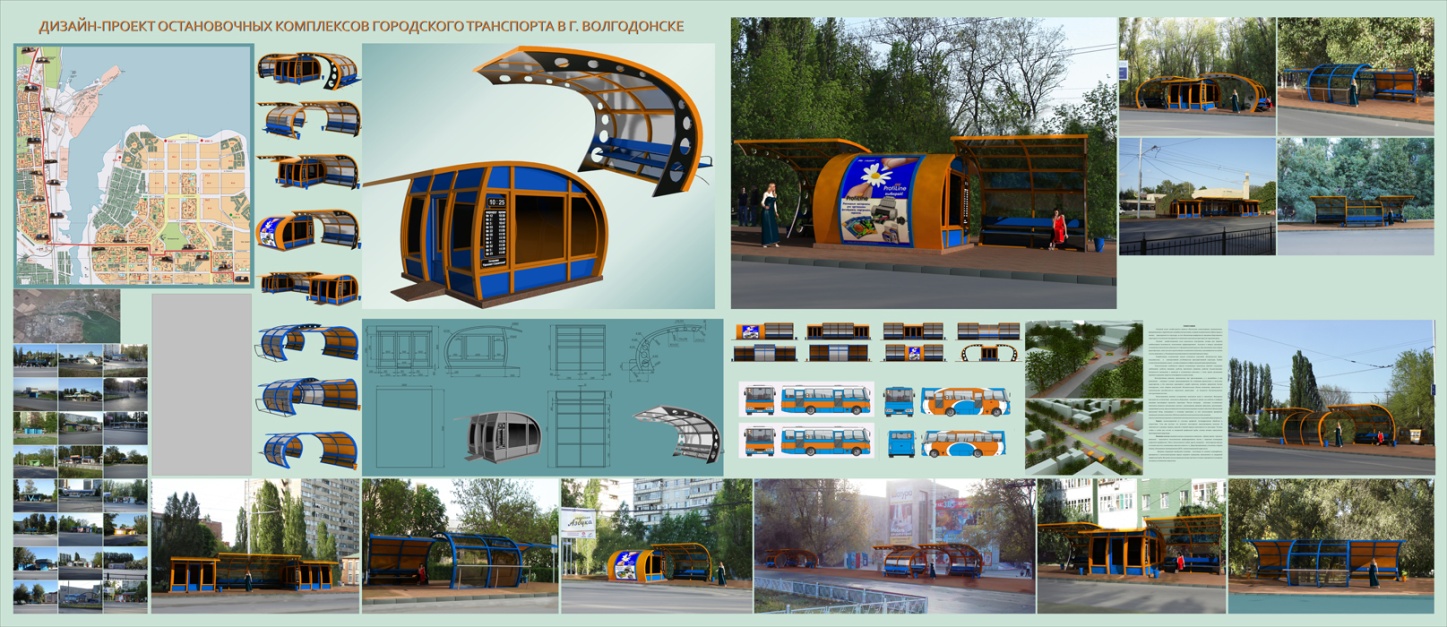 Рис.1. Дизайн-проект остановочного комплекса 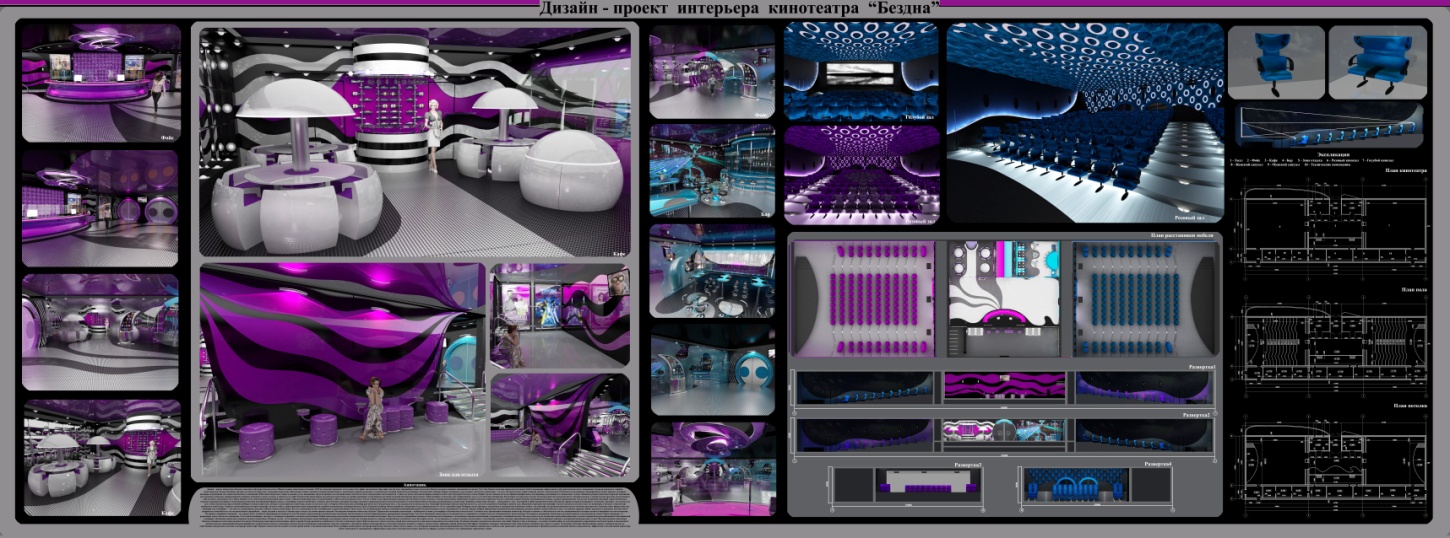 Рис.2 Дизайн-проект  интерьера кинотеатра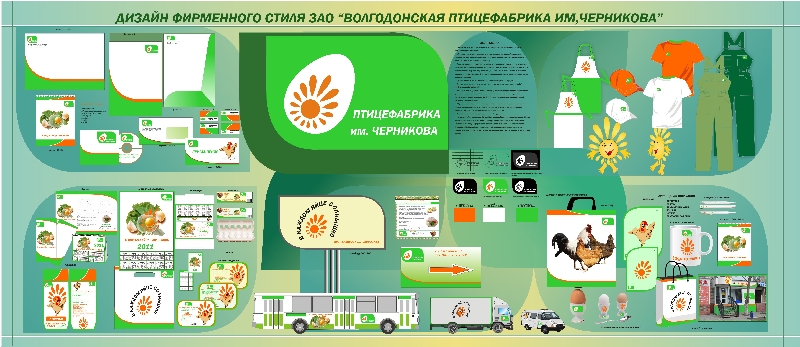 Рис.3. Дизайн-проект разработки фирменного стиля 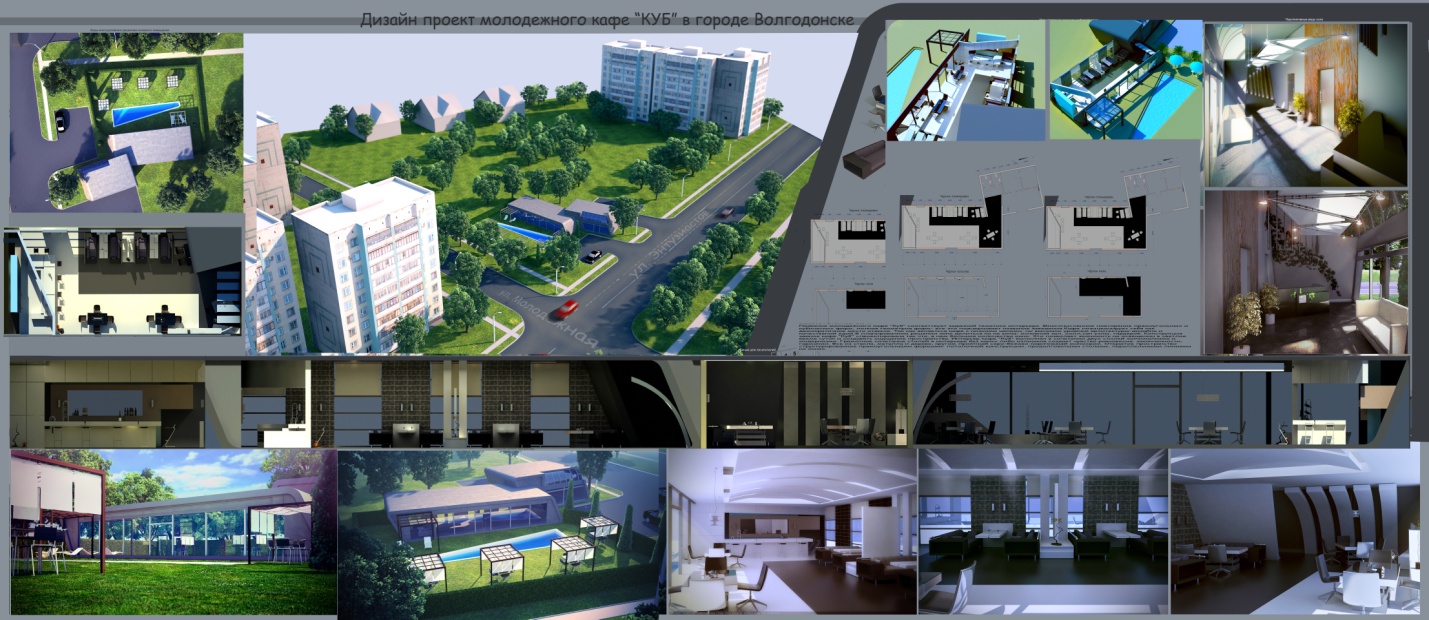 Рис.4. Дизайн-проект разработки молодежного кафе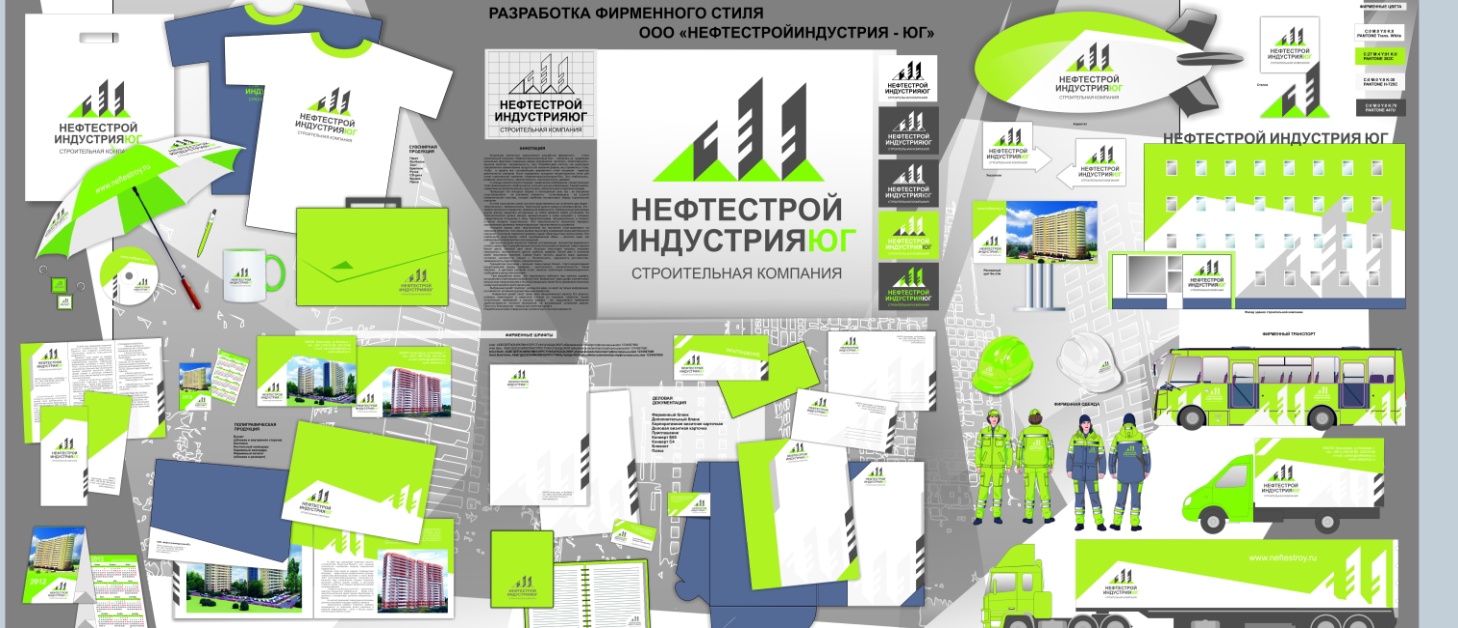 Рис.5. Дизайн-проект разработки фирменного стиля компании№п/пНаименование глав и разделовПримечание(сроки выполнения)1ВВЕДЕНИЕ2 ГЛАВА 1. СТРКУКТУРА И ОСОБЕННОСТИ ФОРМИРОВАНИЯ ПОСЕЛКОВЫХ ТЕРРИТОРИЙ31.1 Структура и функциональное зонирование поселковых территорий1.2 Формирование и развитие открытых поселковых пространств1.3 Типология торговых площадей1.4 Особенности центральных торговых зон современных поселков4ГЛАВА 2. МЕТОДОЛОГИЧЕСКИЕ ОСОБЕННОСТИ РЕКОНСТРУКЦИИ ЗДАНИЙ И АРХИТЕКТУРНО-ЛАНДШАФТНЫЕ ПРИЕМЫ ОРГАНИЗАЦИИ ПОСЕЛКОВЫХ ПЛОЩАДЕЙ52.1 Особенности архитектурной реконструкции2.2 Архитектурная образность ансамбля площади2.3 Декоративное мощение2.4 Многоуровневое озеленение2.5 Система освещения2.6. Элементы декоративно-монументального искусства6ГЛАВА 3. ПРОЕКТНОЕ ПРЕДЛОЖЕНИЕ РЕКОНСТРУКЦИИ ТОРГОВОЙ ПЛОЩАДИ В ПОСЕЛКЕ ЭЛЕКТРОИЗОЛЯТОР73.1 Градостроительный анализ общественного центраи территории торговой площади поселка Электроизолятор3.2. Дизайн-концепция организации территории торговой площади3.3. Пространственно-планировочная структура площади и функциональное зонирование3.4. Организация движения транспорта и пешеходов.3.5. Ландшафтное решение территории исходя из природных и климатических условий, возможное озеленение и благоустройство.3.6. Отделочные материалы реконструкции фасадов8ЗАКЛЮЧЕНИЕ9СПИСОК ЛИТЕРАТУРЫ10Приложения№ п/пНаименование мероприятий(Этапы работы)Сроки выполнения (Дата)Вид отчетностиОтметка о выполнении1.1 этап (сбор и анализ материалов)1.1Составление и утверждение базового плана магистерской диссертации1.2. Подготовка списка литературы (нормативных документов, книг, статей)1.3. Конспектирование (выписки) и предварительный анализ литературы1.4. Сбор сведений о передовом опыте работы1.5. Ознакомление с деятельностью учреждения (органа)1.6. Предварительный анализ фактических данных1.7. Раскладка собранного теоретического и практического материала по папкам (в соответствии с главами магистерской диссертации)1.8. Консультация у руководителя об использовании накопленного и отобранного для раскрытия темы материала2.2 этап (подготовка первого варианта магистерской диссертации)2.1. Составление первого варианта глав и параграфов: 1 глава,2 глава, 3 глава…2.2. Прочтение всех глав и их общая увязка с темой и планом2.3. Редактирование «Введения» и составление «Заключения», списка литературы2.4. Консультация у руководителя о начале оформления работы3.3 этап (оформление магистерской диссертации)3.1. Написание и редактирование глав магистерской диссертации, подготовка введения и заключения44 этап подготовка к печати графической части квалификационного дизайн-проекта55 этап представление магистерской диссертации руководителю